(LU 5)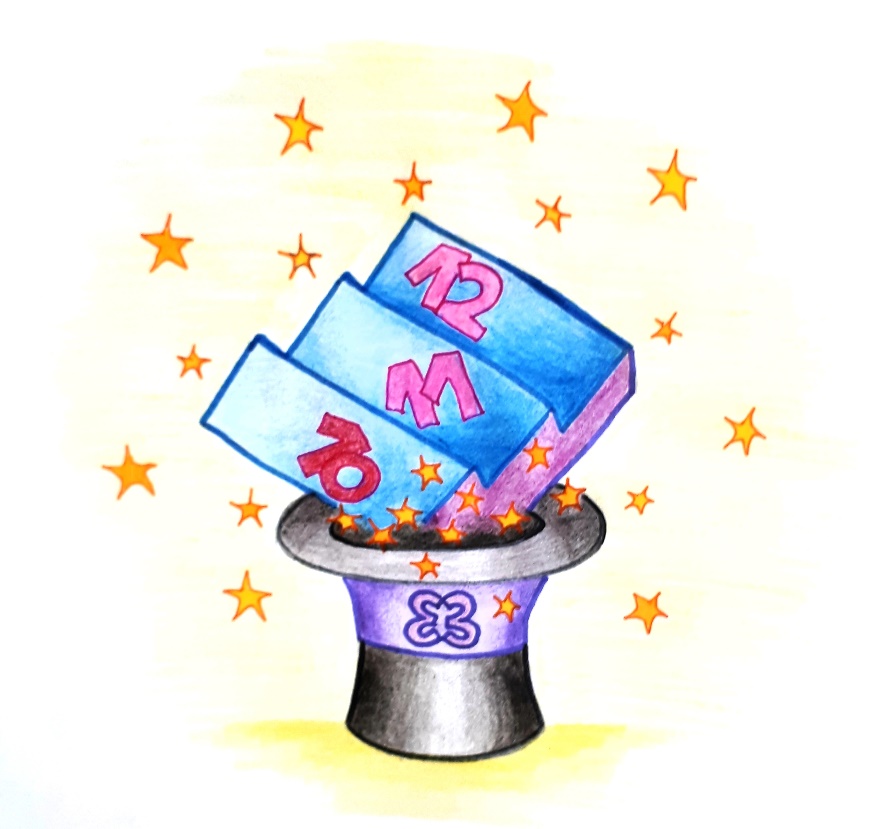 InhaltsverzeichnisA Lernumgebung	2B Hinweise für die Lehrkraft (mit Bezug zum Rahmenlehrplan und      mit Hinweisen zur Sprachbildung im Rahmen dieser Lernumgebung) 	3C Arbeitsbögen / Materialien / Sprachliche Hilfen / Lösungen	9D Anhang	19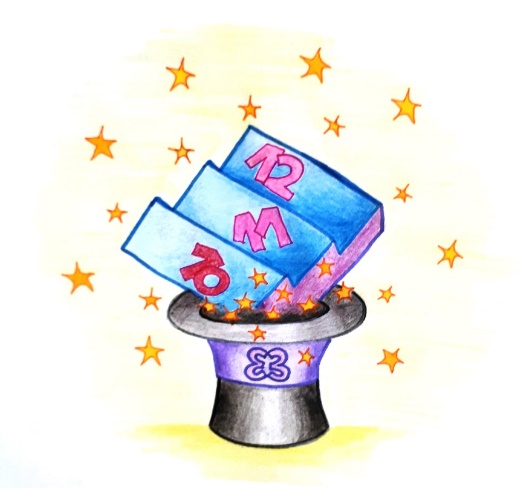 ZahlenzauberErforsche den „Zaubertrick“. Nutze den Arbeitsbogen.                 Tipp: Wähle einstellige Zahlen als Startzahl.Erklärt den Trick. Benutzt Steckwürfel oder Plättchen.                 Notiert eure Entdeckungen auf dem Arbeitsbogen. 	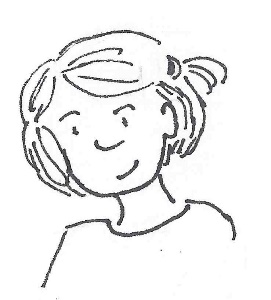 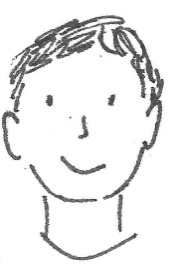 Stellt euch gegenseitig ähnliche Aufgaben.a) Funktioniert der Trick auch mit vier oder mehr aufeinander folgenden           Zahlen? Begründet. b) Was passiert, wenn man die Abstände zwischen den Zahlen verändert     (z. B. gerade oder ungerade Zahlen, 3er- oder 5er-Schritte)1  Einordnung innerhalb des Themenbereichs2  Didaktisch-methodische Hinweise (praktische Hinweise zur Durchführung)3  Bezug zum Rahmenlehrplan  3.1 Prozessbezogene mathematische Standards der Lernumgebung       (siehe Handreichung, Punkt 2)3.2 Inhaltsbezogene mathematische Standards der Lernumgebung3.3 Themen und Inhalte der Lernumgebung3.4 Bezüge zum Basiscurriculum Sprachbildung3.5 Bezüge zum Basiscurriculum Medienbildung3.6 Bezüge zu übergreifenden Themen entfällt3.7 Bezüge zu anderen Fächern 4  Sprachbildung 4.1  Sprachliche Stolpersteine in den Aufgabenstellungen4.2  Wortliste zum TextverständnisDie Lehrkraft muss sich vergewissern, dass die Schülerinnen und Schüler folgenden Fachwortschatz verstanden haben, bevor sie die Lernumgebung bearbeiten.4.3  Fachbezogener Sprachschatz und themenspezifische RedemittelIm Rahmen dieser Lernumgebung wenden die Schülerinnen und Schüler folgende Sprachmittel aktiv an. Diese dienen als Grundlage für die gemeinsame Erarbeitung eines Sprachspeichers während der Ergebnissicherung.4.4  Sprachliche Hilfen zur Darstellung des Lösungsweges        (siehe Kapitel C, Sprachliche Hilfen)Erst nachdem die Schülerinnen und Schüler ihren eigenen Denkweg entwickelt und den Lösungsweg mit ihrem eigenen Sprachwortschatz formuliert und präsentiert haben, kann es sinnvoll sein, zusätzlich zur weiteren Unterstützung für die Formulierung eines Lösungsweges die sprachlichen Hilfen (SP) auszuhändigen.5  Material für den Einsatz dieser Lernumgebung 6  Evaluation (siehe Handreichung, Punkt 6)zu Aufgabe 1Untersuche den „Zaubertrick“.zu Aufgabe 2So funktioniert der Trick. Beschreibt oder zeichnet.  Kopiervorlage zum Legen der Plättchen (Bitte auf die Größe der Plättchen anpassen.) Tippkarten für Aufgabe 1 Wortkarten für den Sprachspeicher Knobelaufgabe:Findet ihr alle Möglichkeiten? Tippkarten zur Zusatzaufgabe:Sprachliche Hilfen zur Darstellung der Lösung der Aufgabe 2	Lösungenzu 1.Bei der vorgegebenen Startzahl 5 lautet die Rechnung: 5 + 6 + 7 = 18. Darauf folgen individuelle Lösungen. Auffallen sollte den Kindern, dass alle Summen durch 3 teilbar sind.zu 2.zu 3.Rechnungen: 39 : 3 = 13 , 13 – 1 = 12Antwort: Jasmin hat sich die Startzahl 12 gedacht.zu 4.Der Trick lässt sich auf beliebige ungerade Anzahlen von Summanden mit gleichen Abständen zueinander anwenden.Am Beispiel von vier Summanden wird hier gezeigt, warum der Trick nicht bei einer geraden Anzahl von Summanden anzuwenden ist:  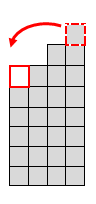 Die Summe von vier aufeinander folgenden Zahlen ist nicht durch 4 teilbar. Bei einer Startzahl n ist die Summe der vier aufeinander folgenden natürlichen Zahlen 4 • n + 6 und damit nicht durch 4 teilbar. Anschaulich erkennt man, dass Würfel bzw. Plättchen halbiert werden müssten. zur Knobelaufgabe:Da 45 nur durch 1, 3, 5, 9 und 45 teilbar ist, kommt nur diese Anzahlen von Summanden in Frage. Aus einem Summanden lässt sich keine Additionsaufgabe bilden, bei 45 Summanden müsste jeder Summand 1 sein. Daraus ergeben sich folgende drei Fälle  QuellenSchwätzer, Ulrich: Zahlentreppen. In: Die Grundschulzeitschrift. Sammelband Offener Mathematikunterricht. Arithmetik II. 1995. Seelze: Kallmeyer, S. 68 - 71.Senatsverwaltung für Bildung, Jugend und Wissenschaft Berlin / Ministerium für Bildung, Jugend und Sport des Landes Brandenburg (Hrsg.): Rahmenlehrplan Jahrgangsstufen 1-10, Teil B. Berlin, Potsdam 2015Senatsverwaltung für Bildung, Jugend und Wissenschaft Berlin / Ministerium für Bildung, Jugend und Sport des Landes Brandenburg (Hrsg.): Rahmenlehrplan Jahrgangsstufen 1-10, Teil C Mathematik. Berlin, Potsdam 2015Weitere Literatur: Steinweg, Anna Susanne (2013): Algebra in der Grundschule. Berlin, Heidelberg: Springerhttps://pikas.dzlm.de/pikasfiles/uploads/upload/Material/Haus_2_-_Kontinuitaet_von_Klasse_1_bis_6/FM/Modul_2.1/Sachinformation/Sachinformation_RFZ.pdf [07.03.2021]   (Sie verlassen mit diesem Link die sicheren Seiten des Bildungsservers.)Im Mittelpunkt dieser Lernumgebung steht die Förderung der prozessbezogenen mathematischen Kompetenz Argumentieren. Die Schülerinnen und Schüler untersuchen die Summe von drei aufeinander folgenden Zahlen, sogenannte Treppenzahlen oder Zahlentreppen. Sie erkennen, dass die Summe das Dreifache des mittleren Summanden ist. Sie stellen Zusammenhänge her (Anforderungsbereich 2), begründen ihre Erkenntnis anschaulich mit Material und führen so einen einfachen Beweis. Dabei wechseln und vernetzen sie die unterschiedlichen Darstellungsebenen. Die Erkenntnis, dass die gefundene Regel für beliebige Zahlen gilt, entspricht einer Verallgemeinerung und Übertragung und erfüllt damit den Anforderungsbereich 3 (Verallgemeinern und Reflektieren). Sie trägt zur Entwicklung algebraischen Denkens bei. Die Aufgabe wird als mathematischer „Zaubertrick“ präsentiert. Den Kindern wird beim Lösen der Aufgabe bewusst, dass sie den mathematischen Hintergrund selbst entdecken und begründen können und Mathematik keine Zauberei ist. Anschließend untersuchen die Lernenden, ob sich das Verfahren auch auf Terme mit vier oder mehr Summanden und auf Summanden mit anderen Abständen zueinander (z. B. aufeinander folgende gerade Zahlen) übertragen lässt. Auch diese Fragestellung gehört zum Anforderungsbereich 3 und kann mit Hilfe von Anschauungsmaterial gelöst und begründet werden. Mit dieser Lernumgebung werden Inhalte und Kompetenzen der Leitideen [L1] Zahlen und Operationen und [L4] Gleichungen und Funktionen vermittelt und entwickelt.Niveaustufe C	Zeitumfang:  2 bis 3 UnterrichtsstundenVoraussetzung: Alle Kinder beherrschen die Dreierreihe sicher.Einführung:Die Lehrkraft fordert die Schülerinnen und Schüler auf, eine Zahl zu wählen und diese nicht zu verraten. Die Kinder addieren die Zahl und ihre beiden Nachfolger. Anschließend nennen sie der Lehrkraft die Summe der drei aufeinander folgenden Zahlen. Die dabei benötigten Fachbegriffe (M3) werden in einem Sprachspeicher gesammelt. Die Lehrkraft kann den Kindern die anfangs gedachte Zahl nennen, indem sie die Summe durch 3 dividiert und anschließend 1 subtrahiert. Das löst bei den Kindern Erstaunen aus. Noch größer ist die Verwunderung, wenn die Lehrkraft ein Kind darauf hinweist, dass es sich verrechnet haben muss. Das ist der Fall, wenn die genannte Zahl nicht durch 3 teilbar ist, was an dieser Stelle aber nicht verraten werden darf. Kinder, die den Trick kennen oder schnell durchschauen, dürfen als Assistent der Lehrkraft den Trick ebenfalls mit den anderen Kindern durchführen, ihn aber nicht verraten. Das Aufdecken und Erklären des Rechentricks wird als Stundenziel formuliert. zu 1.: Die Schülerinnen und Schüler erkunden selbstständig mit Hilfe des Arbeitsblattes (AB) den Rechentrick. Die Lehrkraft weist darauf hin, dass es einfacher ist, den Trick bei einstelligen Zahlen zu erkennen. Bei Bedarf können Tippkarten (M2) ausgegeben werden. zu 2.:Um die Regel zu begründen, nutzen die Schülerinnen und Schüler Steckwürfel oder alternativ Plättchen als Anschauungsmaterial. Sollten Plättchen verwendet werden, muss man darauf achten, dass die Plättchen genau untereinander liegen. Dazu wird die Kopiervorlage (M1) verwendet. Bei Bedarf können Tippkarten (M2) und sprachliche Hilfen (SP) genutzt werden. In der anschließenden Auswertungsphase wird die Argumentation noch einmal anschaulich dargestellt. Das geschieht z. B. mit Riesensteckwürfeln oder mit Magnetplättchen an der Tafel. Der Sprachspeicher wird ergänzt.  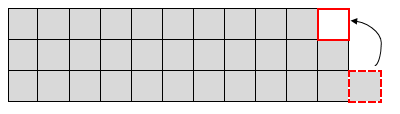 zu 3.:Die Aufgabe dient der Anwendung des Gelernten. Die Ergebniszahl von Jasmin kann abhängig von der Leistungsstärke der Kinder variiert werden. Die Kinder stellen sich gegenseitig ähnliche Aufgaben. Als Hausaufgabe erproben sie den Rechentrick mit einer anderen Person.  zu 4.:In Aufgabe 4 untersuchen die Kinder, ob der Trick auch auf vier oder mehr Summanden angewendet werden kann. Der offene Charakter der Aufgabe fördert das Aufstellen von Vermutungen und das Entdecken. Die Schülerinnen und Schüler stellen fest, dass die Anzahl der Summanden entscheidend für das Funktionieren des Tricks ist. Anschließend ergründen sie zum Beispiel für vier Summanden, warum der Trick bei einer geraden Anzahl Summanden nicht angewendet werden kann. Dabei können sie die für drei Summanden erarbeitete Argumentation anwenden. Anschaulich wird klar, dass sich die Steckwürfeltürme bzw. Plättchenreihe nicht ausgleichen lassen. (LÖ)Weitere Fragestellungen ergeben sich aus anderen Abständen der Zahlen zueinander (z. B. Summen aus geraden oder ungeraden Zahlen oder Treppenzahlen mit anderen Abständen). Leistungsstarke Schülerinnen und Schüler wenden die erworbenen Erkenntnisse bei der Lösung der Knobelaufgabe (M4) an. MathematischargumentierenProbleme mathematisch lösenMathematischmodellierenMathematische Darstellungen verwenden  Mit symbolischen, formalen und technischen Elementen umgehenMathematisch kommunizieren1.1.1, 1.1.2, (1.2.1), 1.3.22.1.1, 2.1.2, 2.2.2, 2.3.14.1.1, 4.2.1, 4.3.25.2.26.1.2, 6.1.3,6.4.1ThemenbereichStandardsNiveauZahlen und OperationenDie Schülerinnen und Schüler könnenZahlbeziehungen der natürlichen Zahlen bis 1 Million beschreibenZusammenhänge zwischen den vier Grundrechenoperationen im Zahlenraum der natürlichen Zahlen bis 1 Million beschreibenBCGleichungen und Funktionen Die Schülerinnen und Schüler könnenTerme und Gleichungen darstellen einfache Gleichungen lösenCThemenbereichInhalteNiveauZahlen und OperationenDie Schülerinnen und Schülergeben Vorgänger, Nachfolger und Nachbarzehner angeben Vielfache und Teiler einer Zahl an prüfen und begründen die Teilbarkeit natürlicher Zahlenwechseln zwischen Rechengeschichte, Notation, Handlung, Bild zu den Grundrechenoperationennutzen, beschreiben und stellen Zahlbeziehungen und Rechengesetze für vorteilhaftes Rechnen dar BCGleichungen und FunktionenDie Schülerinnen und Schüler beschreiben ihre Lösungswege mit Wortenerkennen und beschreiben geometrische und arithmetische Muster stellen Sachverhalte durch Terme und Gleichungen darfinden Lösungen zu Gleichungen durch Probieren und Rückwärtsarbeitenüberprüfen selbstständig die Richtigkeit einer Lösung, rechnerisch und in Bezug auf den SachkontextBCStandards des BC SprachbildungDie Schülerinnen und Schüler können Produktion/ SprechenSachverhalte und Abläufe beschreibenVermutungen äußern und begründenArbeitsergebnisse aus Einzel-, Partner- und Gruppenarbeit präsentierenStandards des   BC MedienbildungDie Schülerinnen und Schüler können Präsentiereneine Präsentation von Lern- und Arbeitsergebnissen sach- und situationsgerecht gestaltenEinzel- und Gruppenarbeitsergebnisse vor einem Publikum präsentierenDeutschAufgabeOriginaltextSprachliche Alternativen1Erkunde den „Zaubertrick“.Wie funktioniert der Zaubertrick?4fünf aufeinander folgende Summandenfünf aufeinander folgende ZahlenEs muss sichergestellt werden, dass die Lernenden folgende Begriffe/Wörter verstehen:Entdeckungen, Zaubertrick, Plättchenreihe, erforschen, erkunden, funktionieren, notieren, umlegen, umstecken, verrechnen, begründen, gegenseitigEs muss sichergestellt werden, dass die Lernenden folgende Begriffe/Wörter verstehen:Entdeckungen, Zaubertrick, Plättchenreihe, erforschen, erkunden, funktionieren, notieren, umlegen, umstecken, verrechnen, begründen, gegenseitigEs muss sichergestellt werden, dass die Lernenden folgende Begriffe/Wörter verstehen:Entdeckungen, Zaubertrick, Plättchenreihe, erforschen, erkunden, funktionieren, notieren, umlegen, umstecken, verrechnen, begründen, gegenseitigNomenVerbenSonstigedie Nachbarzahldie Startzahlder Steckwürfelder Summanddie Summedie gerade Zahlder Rechenweg das Plättchendas Ergebnisaddierengeschickt rechnenähnliche Aufgabenaufeinander folgendeinstelliggerade ZahlPhase / AufgabeAnzahlName des MaterialsVorbereitung / HinweiseVorbereitung / HinweiseEinführunggesamte Lernumgebung 1xWortkarten (M3) laminieren, schneidengesamte Lernumgebungpro PaarLernumgebung (LU)kopierenAufgaben 1 und 2pro Paar Arbeitsbogen  (AB)kopierenAufgaben 1 und 2nach BedarfTippkarten (M2) laminieren, schneidenAufgaben 2 bis 5pro Paar 40 Steckwürfel, alternativ Legeplättchen in Schalen bereitstellenAufgabe 2nach Bedarfpro PaarKaropapier bei Verwendung von Plättchen (M1)kopierenAufgabe 2Demonstrationnach Möglichkeit Riesensteckwürfel oder Magnetplättchen für die TafelAufgaben 2 bis 5nach BedarfSprachliche Hilfen (SP)kopierenErweiterung nach BedarfKnobelaufgabe (M4)StartzahlRechnungWas fällt dir auf?Notiere deine Entdeckungen.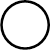     7  +  8  +  9  = ___    5 + __ + __ = ___    7  +  8  +  9  = ___    5 + __ + __ = ___    7  +  8  +  9  = ___    5 + __ + __ = ___    7  +  8  +  9  = ___    5 + __ + __ = ___    7  +  8  +  9  = ___    5 + __ + __ = ___    7  +  8  +  9  = ___    5 + __ + __ = ___    7  +  8  +  9  = ___    5 + __ + __ = ___    7  +  8  +  9  = ___    5 + __ + __ = ___    7  +  8  +  9  = ___    5 + __ + __ = ___    7  +  8  +  9  = ___    5 + __ + __ = ___    7  +  8  +  9  = ___    5 + __ + __ = ___    7  +  8  +  9  = ___    5 + __ + __ = ___Tipp 1: 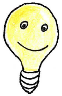 Betrachte die Ergebnisse. Was fällt dir auf? LU5 / Aufgabe 1Tipp 2: Alle Ergebnisse kommen in einer Einmaleinsreihe vor. LU5 / Aufgabe 1Tipp 3: Vergleiche die Ergebnisse mit den Zahlen aus der 3er-Reihe.LU5 / Aufgabe 1Tipp 4: Vergleiche das Ergebnis und die mittlere Zahl.LU5 / Aufgabe 1Tippkarten für Aufgabe 2  (Variante für Steckwürfeltürme)Tippkarten für Aufgabe 2  (Variante für Steckwürfeltürme)Tippkarten für Aufgabe 2  (Variante für Steckwürfeltürme)Tipp 1: Baut für jeden Summanden einen Steckwürfelturm und vergleicht die Türme. LU5 / Aufgabe 2Tipp 2Könnt ihr die Türme so verändern, dass sie alle gleich hoch sind?LU5 / Aufgabe 2Tippkarten für Aufgabe 2  (Variante für Plättchen)Tippkarten für Aufgabe 2  (Variante für Plättchen)Tippkarten für Aufgabe 2  (Variante für Plättchen)Tipp 1: Legt für jeden Summanden eine Plättchenreihe und vergleicht die Reihen. LU5 / Aufgabe 2Tipp 2Könnt ihr ein Plättchen so umlegen, dass alle Reihen gleich lang sind?LU5 / Aufgabe 2  die Summe  der Summand  die Summanden  die Startzahl aufeinander folgend  der  Nachfolger   der Vorgänger  die  Nachbarzahl  die   Plättchenreihe  der 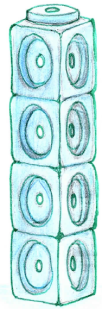   Steckwürfelturm addieren subtrahieren multiplizieren durch ... teilbar  das Dreifache            verdreifachenTipp 1: Wie viele Summanden kann Oskar addiert haben?  LU5 / ZusatzaufgabeTipp 2: Berechne die mittlere Zahl. Finde eine Beispielaufgabe. Verändere die anderen Summanden.LU5 / Zusatzaufgabe Mögliche Schülerlösung: Beispiel: Startzahl 7Die Steckwürfeltürme bilden eine Treppe. Wenn ich einen Würfel von dem höchsten auf den niedrigsten Turm umstecke, erhalte ich drei gleich hohe Türme aus 8 Steckwürfeln. Deshalb ist die Summe durch 3 teilbar. Um die Startzahl zu berechnen muss ich von der 8 noch 1 subtrahieren, um die Startzahl 7 zu erreichen.Rechnung: 24 : 3 = 8 und 8 – 1 = 7Anzahl der SummandenAnzahl der SummandenAnzahl der Summanden35914 + 15 + 167 + 8 + 9 + 10 + 111 + 2 + 3 + 4 + 5 + 6 + 7 + 8 + 913 + 15 + 175 + 7 + 9 + 11 + 1312 + 15 + 183 + 6 + 9 + 12 + 1511 + 15 + 191 + 5 + 9 + 13 + 1710 + 15 + 209 + 15 + 218 + 15 + 227 + 15 + 236 + 15 + 245 + 15 + 254 + 15 + 263 + 15 + 272 + 15 + 281 + 15 + 290 + 15 + 30SeiteBildtitelBildquelle1, 2TitelbildZeichnung Titelbild, Belinda Anderschitz, CC BY SA 4.0, LU Wirbellose2, 15Bild JasminZeichnung Mädchen, Laura Jahn, CC BY SA 4.0, LU Würfel kippen2, 15Bild Oskar Zeichnung Junge, Laura Jahn, CC BY SA 4.0, LU Würfel kippen2Symbole Einzel-, Partner- und GruppenarbeitZeichnung Mädchen, Laura Jahn, CC BY SA 4.0, LU Würfel kippen11Symbol TippkarteSymbol Glühlampe, Laura Jahn, CC BY SA 4.0, LU Kernaufgaben 13Bild SteckwürfelturmZeichnung Steckwürfelturm, Belinda Anderschitz, CC BY SA 4.0, LU Wirbellose 